О предоставлении информациио количестве и характере обращений граждан за 2014 годВ соответствии с постановлением Губернатора Ханты-Мансийского автономного округа – Югры от 24.08.2012 № 130 «О Порядке рассмотрения обращений граждан, поступающих Губернатору Ханты-Мансийского автономного округа – Югры, первым заместителям Губернатора Ханты-Мансийского автономного округа – Югры, заместителям  Губернатора Ханты-Мансийского автономного округа – Югры, в Правительство Ханты-Мансийского автономного округа – Югры» направляем информацию о количестве и характере обращений граждан поступивших в адрес администрации Березовского района за 2014 года,  согласно приложению.И.о.главы администрации района                                                         И.Ю.ЧелохсаевИсполнитель:Начальник отдела по общим вопросамМКУ «Служба технического обеспечения»Ломакова О.Д.Тел. 8 (34674)2-16-41 И Н Ф О Р М А Ц И Яо количестве и характере обращений граждан, поступивших в адрес администрации Берёзовского районаза 2014 годаИ Н Ф О Р М А Ц И Яо вопросах, поставленных в устных и письменных обращениях граждан, и о результатах рассмотрения в администрации Березовского районаза 2014 года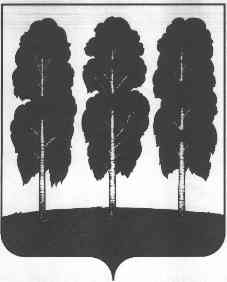 МУНИЦИПАЛЬНОЕ ОБРАЗОВАНИЕБЕРЕЗОВСКИЙ РАЙОНХанты-Мансийский автономный округ – ЮграГЛАВААДМИНИСТРАЦИИБЕРЕЗОВСКОГО РАЙОНА628140 ул.Астраханцева, 54,  пгт.Березово,Ханты-Мансийский автономный округ – Югра,Тюменская областьФакс: (34674) 2-17-45Е-mail adm@berezovo.ruот   «_______________ 2015г.Исх. № _____________На Исх. ___________ от _________Начальнику отдела по работе с обращениями граждан организационно-контрольного управления Администрации Губернатора ХМАО-ЮгрыЛ.Л. Мусаевой  № п/пНаименование сведений2014 год1231.Общее количество поступивших обращений (письменных, на личных приемах, на выездных приемах)(сумма строк 2,8 и 11)8582.Количество письменных обращений832.Бессмысленные по содержанию2.Доложено руководству832.- поставлено на контроль832.- направлено на исполнение без контроля2.- коллективных192.- повторных23.Рассмотрено с нарушением установленных сроков4.Проверено обращений с выездом на место5.Заявители льготных категорий:(письменные обращения)5.-   афганцы5.-   вдовы5.-   ветераны труда5.-   инвалиды25.-   инвалиды труда5.-   инвалиды детства5.-   инвалиды ВОВ5.-   одинокие матери5.-   мигранты и беженцы5.-   многодетные семьи5.-   опекуны5.-   пострадавшие от пожара5.-   пострадавшие от радиации5.-   репрессированные5.-   семьи погибших5.-   участники ВОВ5.-   участники локальных войн5.-   МНС5.-   ветераны ВС15.-   труженик тыла5.Всего:35.-   не имеют льгот801236.6.1.6.26.3 Всего проведено личных приемов граждан, 
в том числе:6096.6.1.6.26.3-  первым руководителем486.6.1.6.26.3-  его заместителями696.6.1.6.26.3- начальниками подразделений исполнительного органа4927.7.1.7.27.3Принято всего граждан на личных приемах,в том числе:7757.7.1.7.27.3- первым руководителем797.7.1.7.27.3- его заместителями787.7.1.7.27.3- начальниками подразделений исполнительного органа6188.Рассмотрено всего обращений на личных приемах граждан775№ п/пТематика вопросаКоличество письменных обращенийКоличество письменных обращенийКоличество  обращений на личном приемеВыездной приемВсего№ п/пТематика вопросаВсегоВ тч. выше стоящие организацииКоличество  обращений на личном приемеВыездной приемВсего1.Темы обращений:1.1.Промышленность и строительство122111231.2.Транспорт и связь48121.3.Труд и зарплата11361371.4.Агропромышленный комплекс411181221.5.Государство, общество, политика441.6.Наука, культура, спорт, информация34010431.7.Народное образование23231.8.Торговля20201.9.Жилищные вопросы2711249152761.10.Коммунально-бытовое обслуживание9223321.11.Социальная защита населения8463711.12.Финансовые вопросы668741.13.Здравоохранение17171.14.Суд, прокуратура, юстиция331.15.Экология и природопользование22221.16.Работа органов внутренних дел21131.17.Жалобы на должностные лица551.18.Служба в Вооруженных Силах1.19.Работа с обращениями граждан1.20.Приветствия, благодарности1.21.Вопросы, не вошедшие в классификат.7164971Итого (сумма строк 1.1 – 1.21) 8323775368582.Результаты рассмотрения2.1.Решено положительно2.2.Дано разъяснение827268082.3.Отказано48482.4.Находится в работе1122.5.Оставлено без рассмотрения (ст.13 Закона ХМАО-Югры «О порядке рассмотрения обращений граждан»)Итого (сумма строк 2.1 – 2.5) 83775858